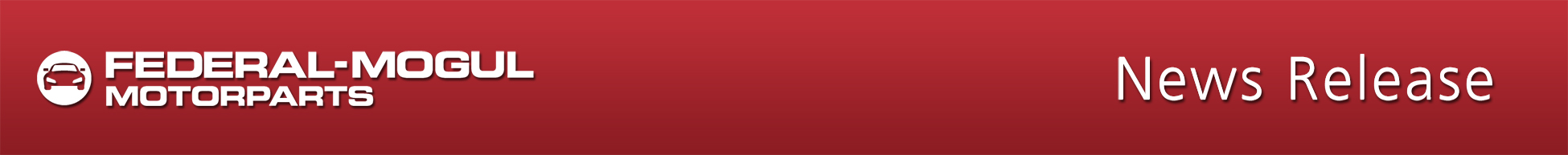 New Audi A4 Benefits From OE-fitted Zero-Copper Ferodo® Eco-Friction® Brake PadsFederal-Mogul OE Eco-Friction technology is approved and fitted by leading vehicle manufacturersJohannesburg: 18 April 2016… Federal-Mogul Motorparts, a division of Federal-Mogul Holdings Corporation (NASDAQ: FDML), announced today that Ferodo® Eco-Friction® brake pads are OE-fitted on the New Audi A4. Audi is the latest major vehicle manufacturer to adopt Ferodo’s environmentally-friendly technology on its braking platforms, following Mercedes’ OE-fitment of Eco-Friction pads on its most recent C-Class application. As a braking pioneer, Ferodo will bring this OE-approved ecological technology into the aftermarket with a full range of low- and zero-copper Eco-Friction brake pads. The range will cover 90% of the existing premier range, and by the beginning of 2016, this figure will rise to 95% coverage. Customers and installers will enjoy the latest OE technology when making their brake replacements, knowing that the pads are greener for the environment as well.  Not only is the range better  for the environment with less copper, heavy metal content and lower emissions dust, latest tests have shown that Eco-Friction pads also provide significant stopping improvements over traditional copper-based components: an Eco-Friction-equipped Mk6 Volkswagen Golf, for example, benefits from a 10% reduction in stopping distance from 100km/h. “The backing of Eco-Friction from major vehicle manufacturers, such as Audi and Mercedes-Benz, validates the extensive research and development work carried out by Ferodo,” said Federal Mogul MEA Aftermarket Marketing Director Siya Khuzwayo. “Eco-Friction proves that with significant investment, ecological solutions do not have to come at the expense of safety, performance or durability. Ferodo has developed a solution to low- and zero-copper legislation ahead of its implementation that vehicle manufacturers are confident in committing to, which enhances the commercial appeal of their model range.”As a ground-breaking developer of the latest brake technologies, Federal-Mogul invested five years of intensive research and development with over 150 engineers testing more than 1500 raw materials to help identify, specify and develop a new copper-substitute combination for its Eco-Friction range. Federal-Mogul will offer technical support information to garages and distributors as part of the aftermarket launch, ensuring that the performance and environmental advantages of Eco-Friction can be experienced by as many customers as possible. About Federal-MogulFederal-Mogul Holdings Corporation (NASDAQ: FDML) is a leading global supplier of products and services to the world’s manufacturers and servicers of vehicles and equipment in the automotive, light, medium and heavy-duty commercial, marine, rail, aerospace, power generation and industrial markets. The company’s products and services enable improved fuel economy, reduced emissions and enhanced vehicle safety.Federal-Mogul operates two independent business divisions, each with a chief executive officer reporting to Federal-Mogul's Board of Directors. Federal-Mogul Motorparts sells and distributes a broad portfolio of products through more than 20 the world’s most recognized brands in the global vehicle aftermarket, while also serving original equipment vehicle manufacturers. The company’s aftermarket brands include BERU®* ignition systems; Champion® spark plugs, wipers and filters; AE®, FP Diesel®, Goetze®, Glyco®, Nüral® and Payen® engine products; MOOG® steering and suspension parts; and Ferodo®, Wagner®, Beral®, Necto®, Duron®, Jurid®, Stop® and Abex® brake products. Federal-Mogul Powertrain designs and manufactures original equipment powertrain components and systems protection products for automotive, heavy-duty, industrial and transport applications. Federal-Mogul was founded in Detroit in 1899 and maintains its worldwide headquarters in Southfield, Michigan. The company employs nearly 50,000 people in 34 countries. For more information, please visit www.federalmogul.com.*BERU is a registered trademark of BorgWarner Ludwigsburg GmbH###